Dodatek č. 1 ke smlouvě o díloSmluvní strany:Technická univerzita v LiberciSe sídlem v: Studentská 1402/2, 460 01 LiberecIČ: 46747885DIČ: CZ46747885	Zastoupena: prof. Dr. Ing. Petrem Lenfeldem, děkanem Fakulty strojníOsoba zodpovědná za smluvní vztah: prof. Ing. Petr Louda, CSc.Interní číslo smlouvy: 369711(dále jako „zhotovitel“)SANS SOUCI, s.r.o.Se sídlem v: Řeznická 656/14, Praha 1, 110 00IČ: 27278727DIČ: CZ27278727Zastoupena: Martinem Chábem, jednatelem společnosti(dále jako „objednatel“),(dále také společně jako „smluvní strany“)Úvodní ustanoveníSmluvní strany uzavřely dne 24. 1. 2019 smlouvu dílo č. 369711, jejímž předmětem je analýza dostupných nanotechnologií pro antireflexní vrstvy a s tím související další výzkumné služby.Objednatel v  roce 2019 podal žádost o Pražský voucher na inovační projekty – výzva č. 1, operační program Praha – pól růstu ČR, který byl následně zrušen. Vzhledem k uvedenému a k tomu, že již zhotovitel provedl část díla, se smluvní strany se dohodly na změně předmětu plnění, změně ceny díla a prodloužení platnosti výše specifikované smlouvy o dílo.Smluvní strany dále prohlašují, že zhotovitel ke dni uzavření tohoto dodatku není v prodlení s provedením díla a objednateli nevznikl nárok na smluvní pokutu, příp. náhradu škody.Předmět dodatkuSmluvní strany sjednávají, že rozsah činností k provedení díla – redukce oproti předpokládanému rozsahu sjednanému ve smlouvě o dílo, bude mezi smluvními stranami sjednán a potvrzen po uzavření tohoto dodatku a bude odpovídat ceně sjednané tímto dodatkem.Smluvní strany sjednávají změnu čl. II. odst. 1 smlouvy o dílo následovně:„Objednatel je povinen zhotoviteli zaplatit cenu díla ve výši 488 952,54 Kč bez DPH. DPH činí 102 680,03 Kč. Cena díla s DPH činí 591 632,57 Kč. DPH bude účtována v souladu s účinnými právními předpisy.“ Smluvní strany sjednávají změnu čl. III. smlouvy o dílo následovně:„Zhotovitel se zavazuje provést dílo specifikované v článku Předmět smlouvy a specifikované v souladu s odst. 1 tohoto článku dodatku nejdéle do 31. 12. 2020.“Závěrečná ustanoveníTento dodatek nabývá platnosti dnem podpisu oběma smluvními stranami a účinnosti dnem uveřejnění v registru smluv.Tento dodatek je vyhotovena ve 2 originálech, z nichž každá ze smluvních stran obdrží po 1 originále.Smluvní strany po přečtení tohoto dodatku prohlašují, že souhlasí s jeho obsahem, že tato byl sepsán vážně, určitě, srozumitelně a na základě jejich pravé a svobodné vůle, na důkaz čehož připojují své podpisy.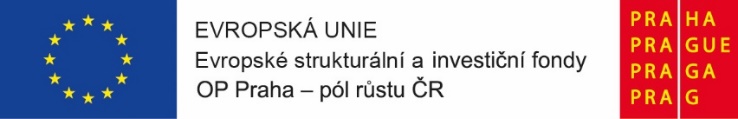  Razítko a podpis objednateleMartin ChábV Praze dne 9.7.2020      Razítko a podpis zhotoviteleprof. Dr. Ing. Petrem LenfeldV Liberci dne 15.7.2020     